本校104學年度 高中部第45屆學生班聯會 交接儀式活動記錄報導    本校高中部104學年度第45屆班聯會主席交接典禮及第45屆班聯會幹部佈達儀式，11月4日（三）中午於知新樓B1會議室舉行，由學務處雷遠郎主任主持，儀式首先由第44屆主席林冠維同學發表卸任感言，再由第45屆主席賴懿慈同學發表就任展望與願景，雷主任則就本校班聯會組織章程、工作要項及班聯之任務使命進行簡要說明，並勉勵全體幹部秉持「榮譽、責任、自律、效率、學習、創新與信任」的精神完成使命，隨後展開第44屆班聯會及第45屆班聯會主席交接，新任第45屆班聯會主席賴懿慈同學（高二勇）由第44屆班聯會主席林冠維同學（高三勇）手中接下主席神聖任務。最後再由雷遠郎主任一一頒發證書給20位第45屆班聯會學生幹部。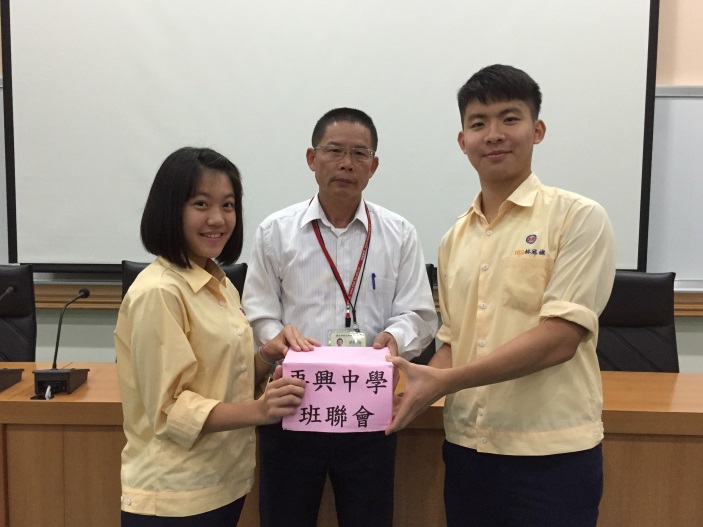 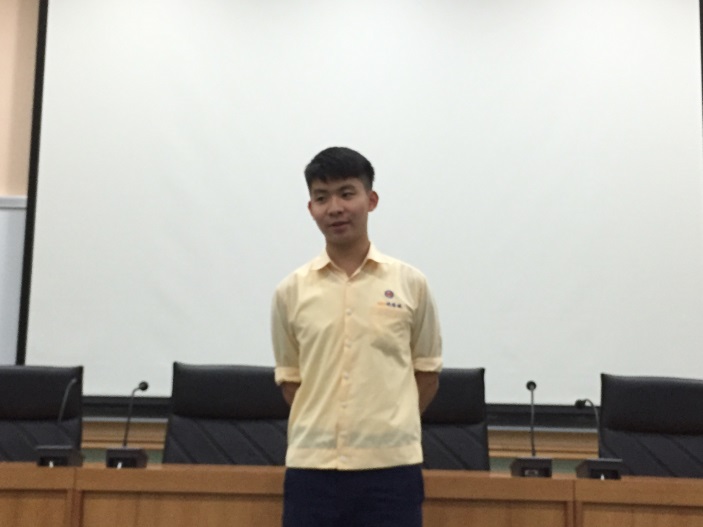 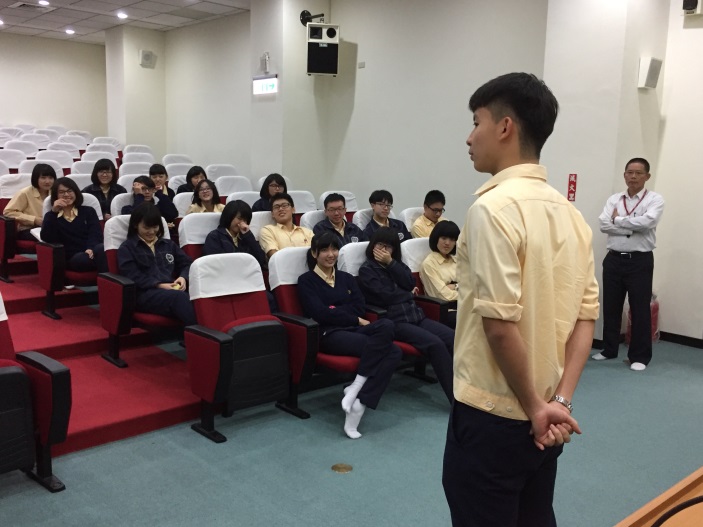 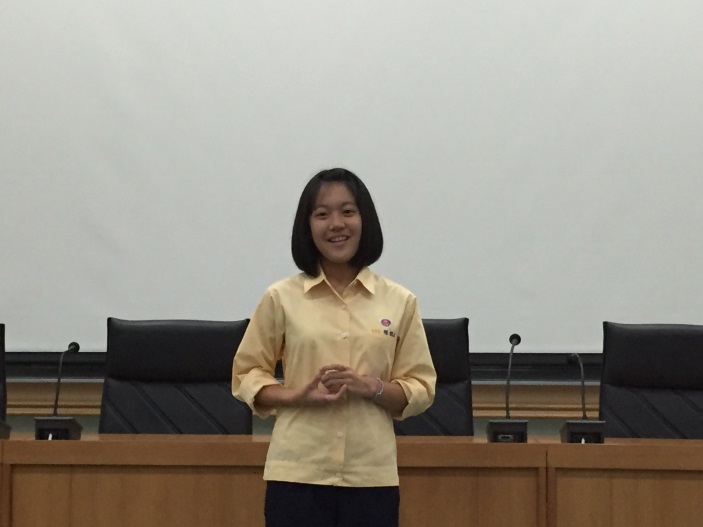 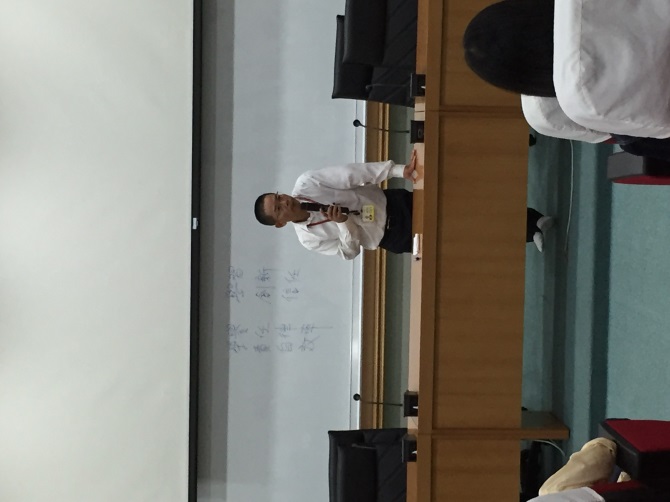 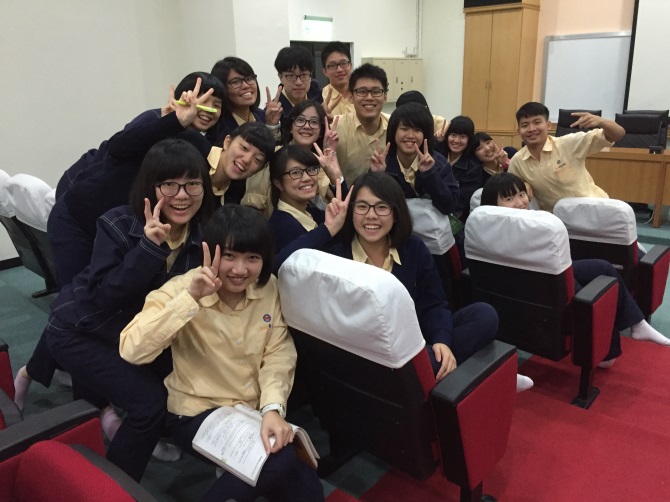 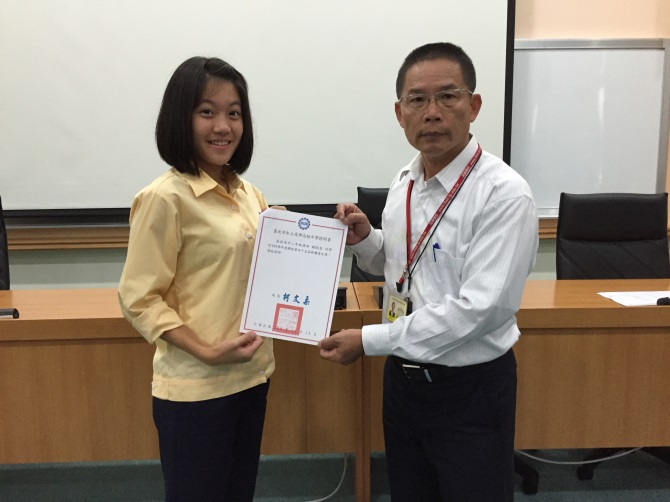 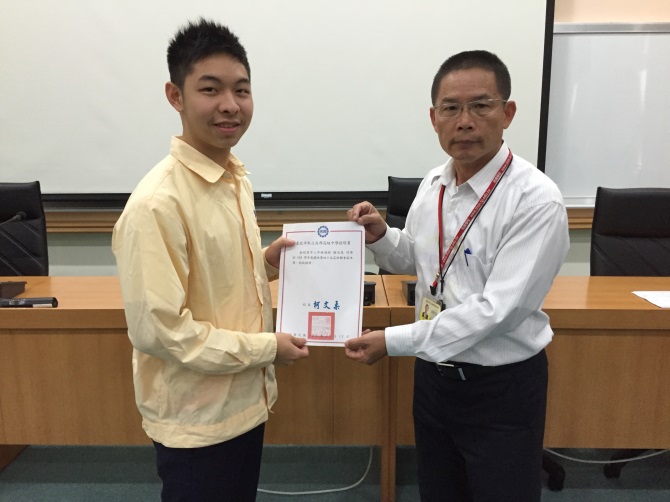 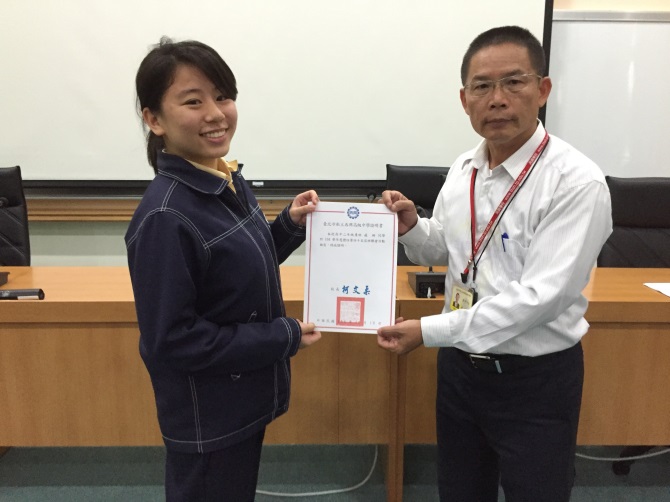 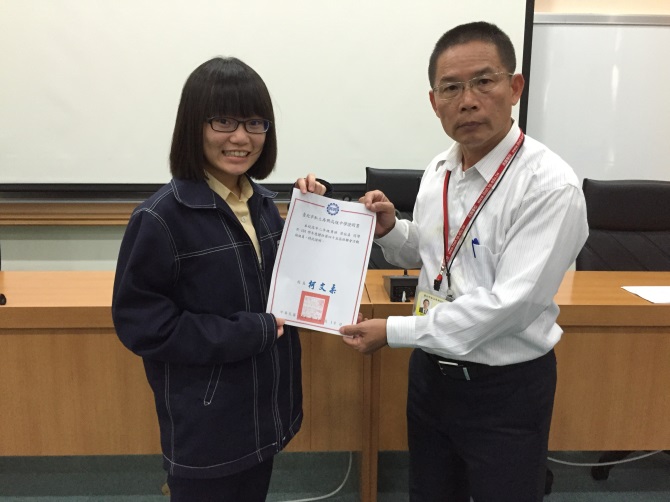 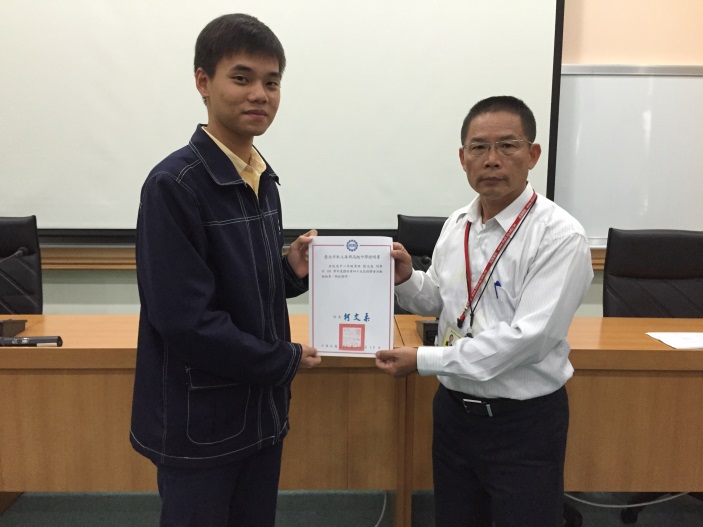 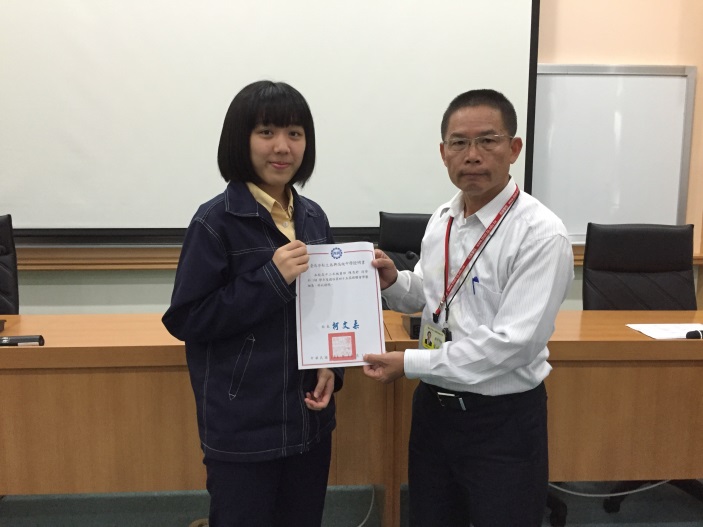 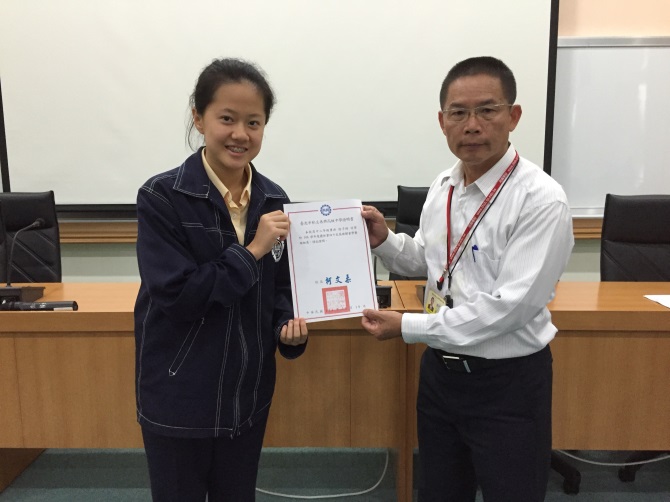 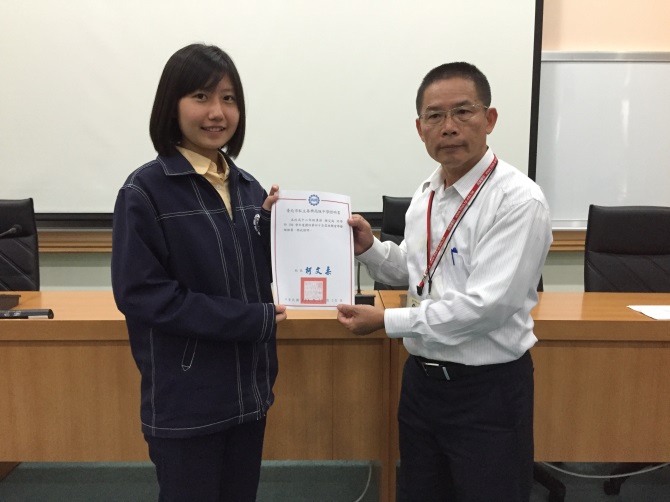 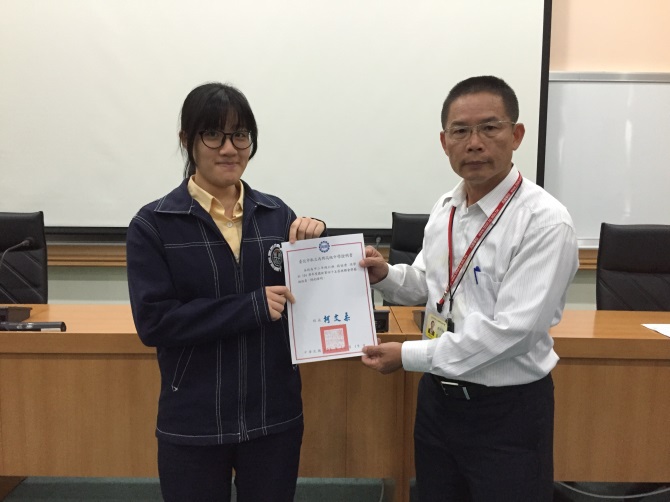 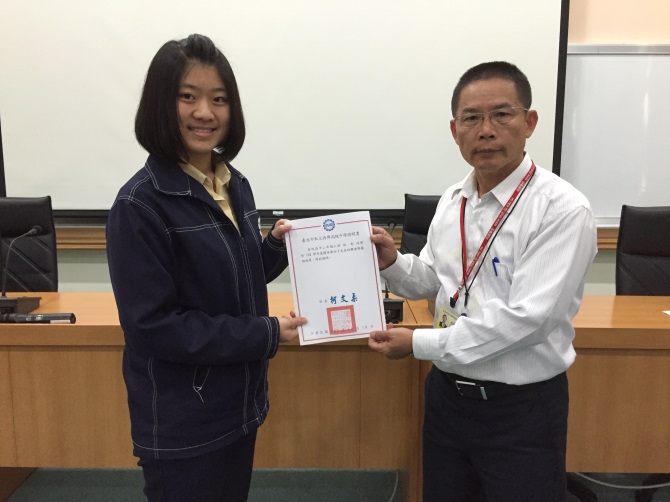 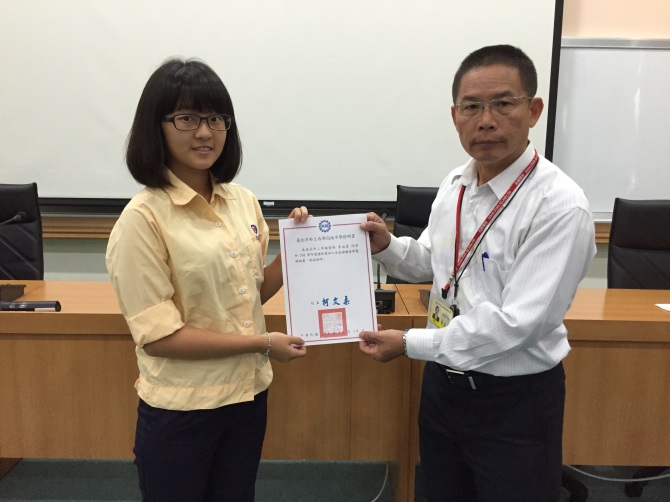 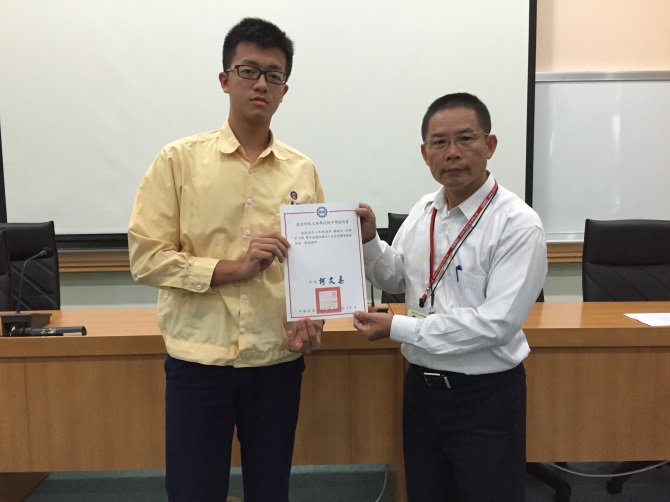 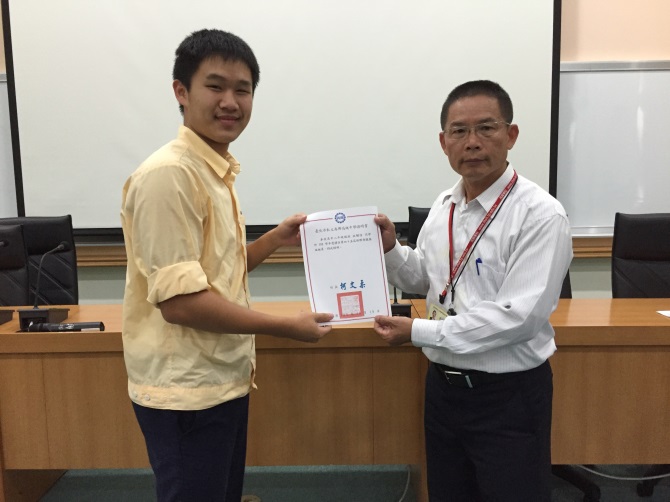 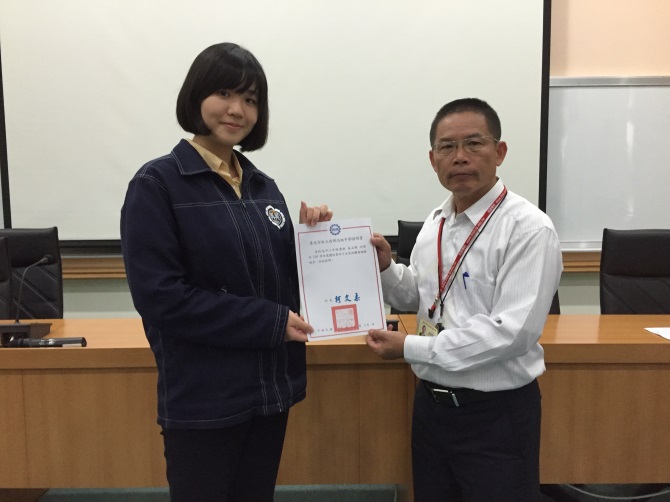 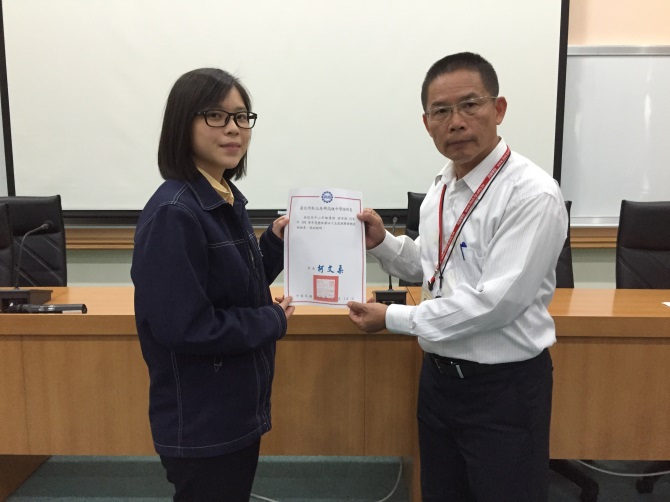 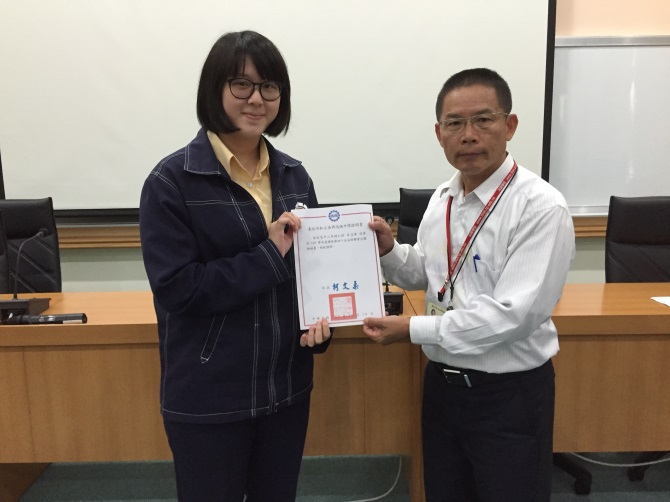 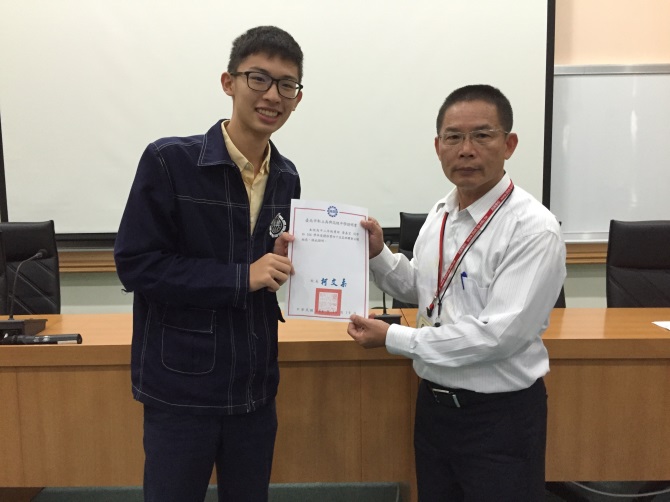 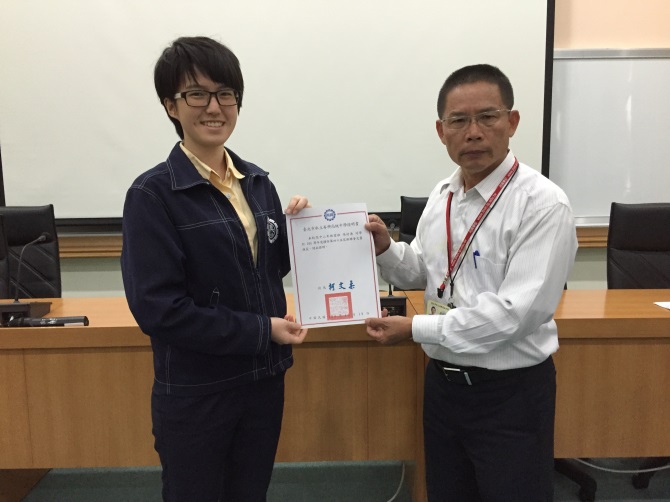 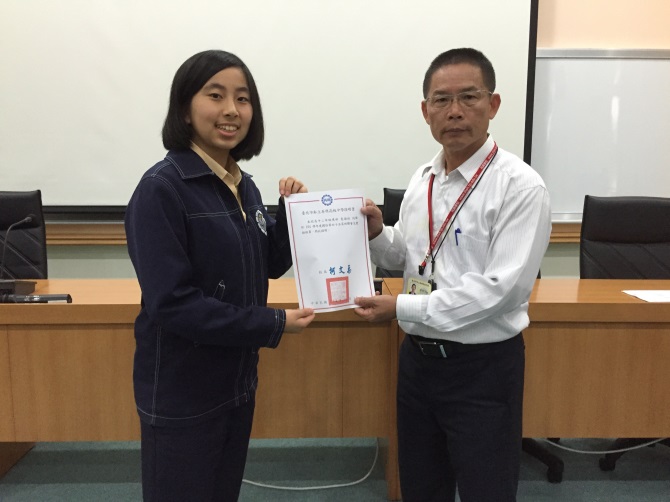 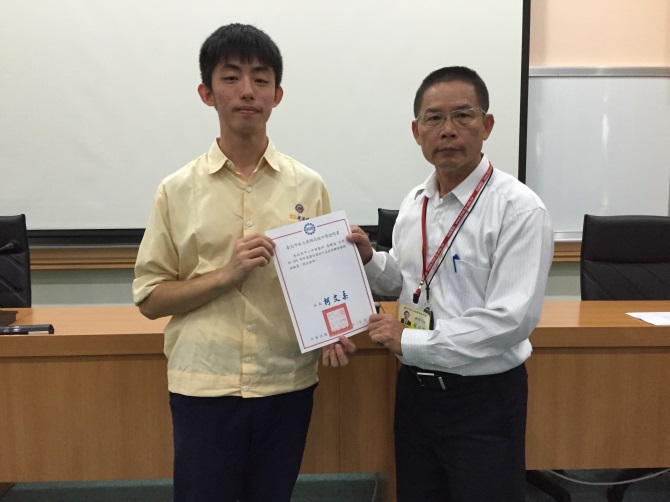 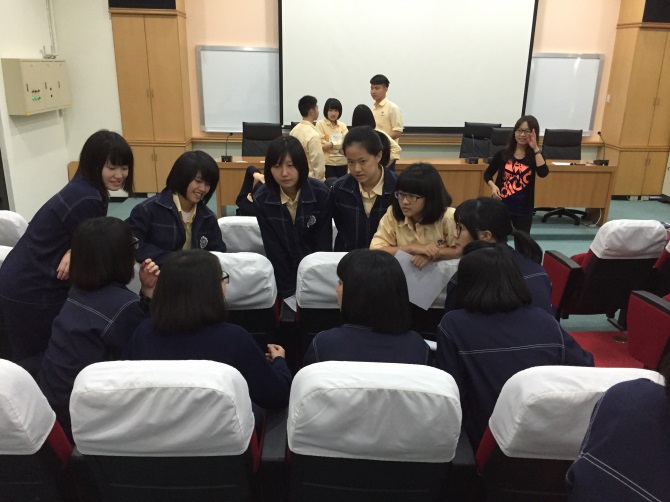 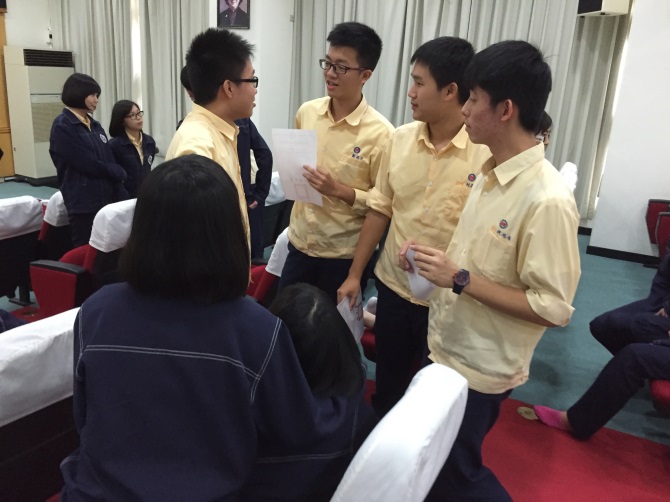 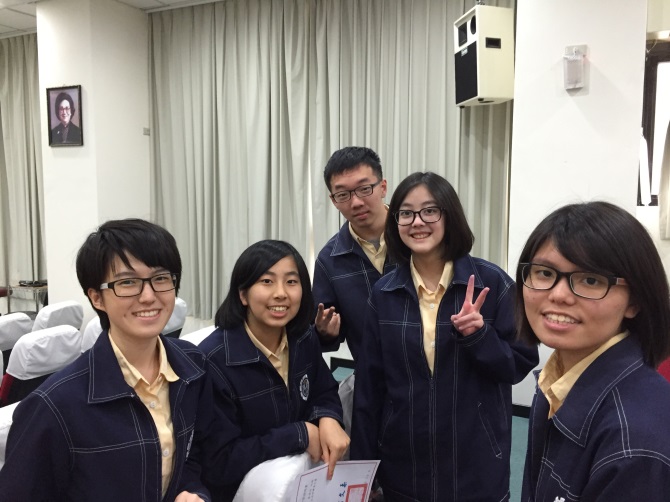 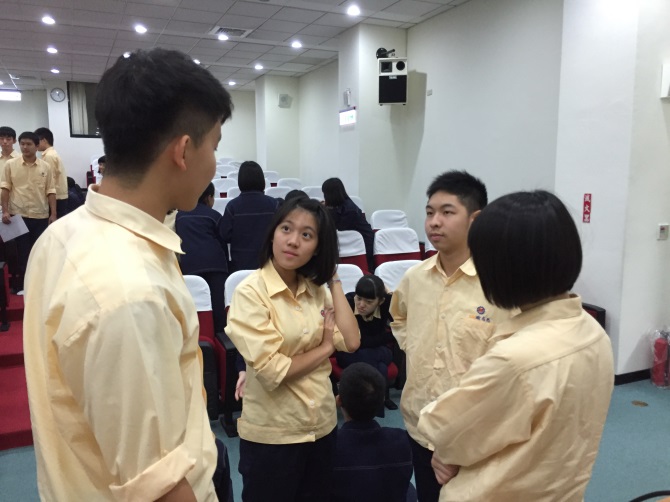 